Batch #: __________________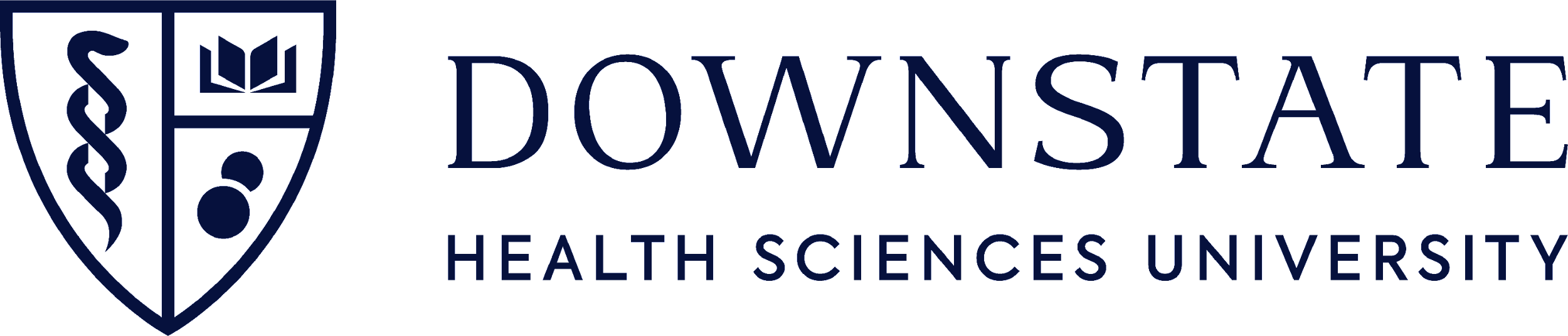 Date Entered: __________________Initials: __________________Student Center Soda OrderName: ______________________________________   Phone: _______________________________   Student Organization: ______________________________   Acct #:___________________________   Date Needed: ____ / ____ / _______     Time Needed: _____ : _____  AM / PM Signature (person who picked up the order): ______________________________		Comments:                                                                                                                                                                                                                 Please deposit funds to SCGB	Acct: 40-41002-015	from Acct #: _______________________                                   Please note: Orders will not be delivered outside the Student Center. 
They will be available for pick-up at the Student Center Main Desk.QuantityProductCostTotalWater Bottles$0.50Pepsi: Cans$0.50Diet Pepsi:  Cans $0.50Sprite: Cans$0.50Ginger Ale: Cans$0.50Orange Soda: Cans$0.50Flavored Seltzer:  Cans$0.50Napkins: Pack of 50$1.00Forks: 25 count$1.00Spoons: 25 count$1.00Knives: 25 count$1.00Serving Spoon/Knife$0.50Small plates: 25 count$1.00Large plates: 25 count$2.00TOTAL:TOTAL:TOTAL: